PL    -    VLA    -    4.B                       Rodinné zvyky a tradícieDoplň správne slová:	Rodinné tradície majú svoje korene v dávnej minulosti. 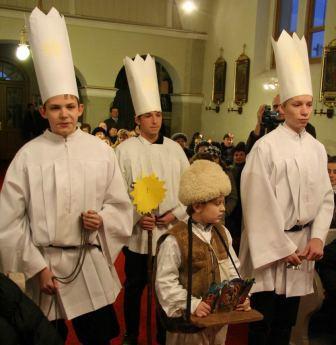 	Prechádzajú z generácie a nageneráciu.	Zvyky a tradície môžu byť:	1. ______________ – krstiny, regrútske zvyky, svadba	2. ______________ – je ich veľa a viažu sa ročné obdobia	Krstiny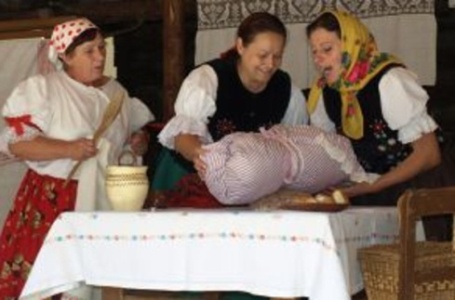 	- __________________   _________________	- veľká udalosť, veľká oslava, na ktorú 	sa pozývali príbuzní a krstní rodičia	- krstilo sa svätenou vodou, aby zlá moc 	nemala nad dieťaťom žianu moc	Regrútske zvyky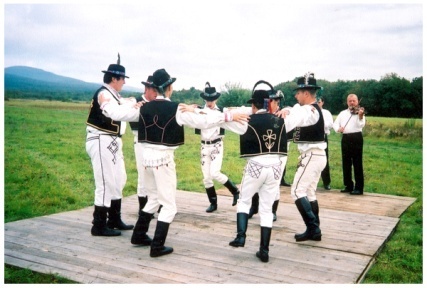 	- ______________ bol mládenec v čase vojenského odvodu	- vojenčina bola skúškou mužnosti	- známy je regrútsky tanec verbunk	Svadba  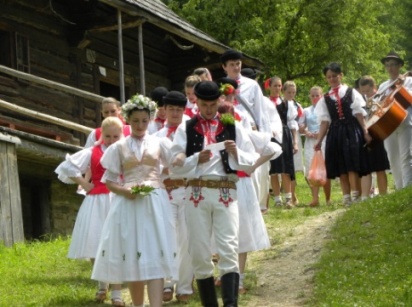 	- najvýznamnejšia udalosť v živote človeka 	- priebeh mal ustálenú formu, starejší riadil svadbu	- svadobný obrad mal odobierku ______________ 	a ______________ od rodičov	Kalendárne zvyky      Doplň Správne ročné obdobie:	____________   –  vynášanie Moreny, Veľká noc, Veľký piatok, 	                               Veľkonočný  pondelok, Stavanie májov, Turíce, Urban	 ____________  –  letný slnovrat	____________    –  dožinky, hody, Sviatok všetkých svätých	_____________  –  Katarína, Ondrej, Barbora, Mikuláš, Lucia, Vianoce,                                        Božie narodenie, Štefan, Nový rok, Traja králi, fašiangyPomôcka: ( rodinné, kalendárne, narodenie človeka, regrútom, nevesty a ženícha )